ICAPS 2020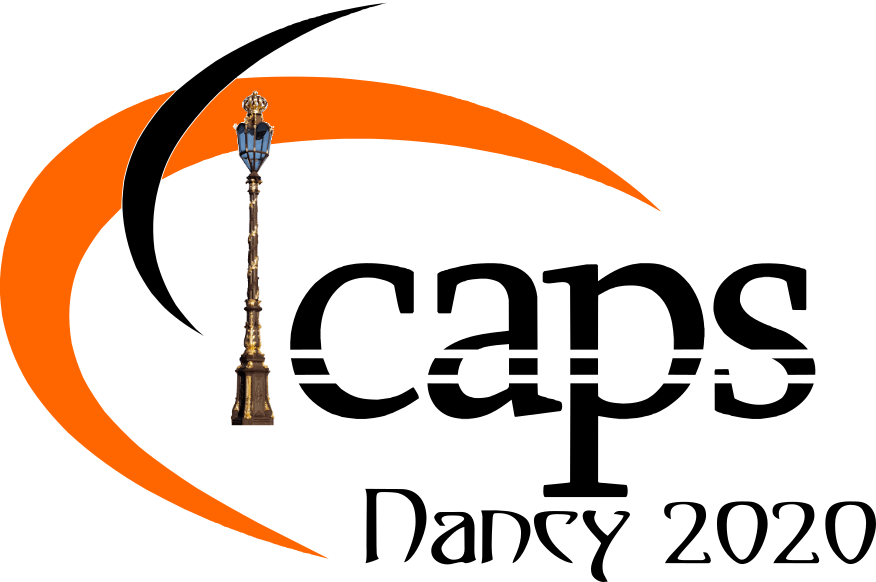 June 14-19, 2020Nancy, FranceSponsorship form(Acting as sponsorship agreement)(Please complete the form and return by email to Anne-Lise.Charbonnier@inria.fr)Level of Sponsorship (all amount is in Euro, VAT Excluded)We agree to financially support the 30th International Conference on Automated Planning and Scheduling“Icaps 2020” will take place in Nancy, France from June 14th to 19th, 2020 for an amount of €_______________ and pay money to the Inria Research institute.Date and signature:				Company stampGeneral ConditionsInria is the financial conference organizer. All grants will be paid to Inria.All prices are in euro (€) and exclude VAT.Payment Information :❑ Direct wire transfer / Transfert bancaireInvoice details / Détails pour la facture❑ Please invoice the following person/organisation / merci d’envoyer une facture à la personne/organisation:Name / NomJob title / FonctionsOrganisationAddress / AdresseTown / VilleCountry / PaysPhone / TéléphoneEmail / CourrielGold Sponsorship5000 €Silver Sponsorship2500 €Bronze Sponsorship750 €Wire transfer details (Must be transferred in Euros funds)/Références bancaires nécessaires pour le virement (à effectuer en euros uniquement)Wire transfer details (Must be transferred in Euros funds)/Références bancaires nécessaires pour le virement (à effectuer en euros uniquement)Bank name / nom de la banqueTresor PublicBeneficiary / bénéficiaireINRIA Agence ComptableSWIFT - BIC codeTRPUFRP1IBAN (International Bank Account Number)/
Identifiant international de compte bancaireFR76 1007 1780 0000 0010 0395 848Physical addressINRIA Nancy - Grand Est615, rue du jardin botaniqueF-54600 Villers-lès-NancyReceiver organisation Name / Organisme destinataireReceiver contact Name / Nom du destinataireReference to be mentionned / Référence à mentionnerReceiver Address /Adresse du destinataireReceiver Address /Adresse du destinataireTown / VilleCountry / PaysPhone / TéléphoneEmail / Courriel